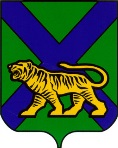 ТЕРРИТОРИАЛЬНАЯ ИЗБИРАТЕЛЬНАЯ КОМИССИЯ МИХАЙЛОВСКОГО РАЙОНАРЕШЕНИЕс. МихайловкаОб установлении времени для представления документов в территориальнуюизбирательную комиссию Михайловского районав период подготовки и проведения дополнительных выборов депутатов муниципального комитетаСунятсенского сельского поселения третьего созыва по десятимандатному избирательному округу, назначенных на 25 марта 2018 года, в выходные и праздничные дни          На основании  со статей  27, 28 Избирательного кодекса Приморского края, в целях обеспечения реализации прав кандидатов, избирательных объединений, выдвинувших кандидатов на дополнительных выборах депутатов муниципального комитета Сунятсенского сельского поселения третьего созыва по десятимандатному избирательному округу, назначенных на 25 марта 2018 года, по предоставлению избирательных и иных документов в территориальную избирательную комиссию Михайловского района  в выходные и праздничные дни, территориальная избирательная комиссия Михайловского района  РЕШИЛА:      1. Установить, что предоставление избирательных и иных документов кандидатами (иными уполномоченными лицами), избирательными объединениями, выдвинувшими кандидатов на дополнительных выборах депутатов муниципального комитета Сунятсенского сельского поселения третьего созыва по десятимандатному избирательному округу, назначенных на 25 марта 2018 года, в территориальную избирательную комиссию Михайловского района, по выходным и праздничным  дням, осуществляется с 10.00 часов до 13.00 часов.      2. Направить информацию о  времени  предоставлении избирательных и иных документов кандидатами (иными уполномоченными лицами), избирательными объединениями, выдвинувшими кандидатов на дополнительных выборах депутатов муниципального комитета Сунятсенского сельского поселения третьего созыва по десятимандатному избирательному округу, назначенных на 25 марта 2018 года, в территориальную избирательную комиссию Михайловского района, по выходным и праздничным дням,  для опубликования в редакцию газеты «Вперед».         3.Разместить информацию о времени  предоставлении избирательных и иных документов кандидатами (иными уполномоченными лицами), избирательными объединениями, выдвинувшими кандидатов на дополнительных выборах депутатов муниципального комитета Сунятсенского сельского поселения третьего созыва по десятимандатному избирательному округу, назначенных на 25 марта 2018 года, в территориальную избирательную комиссию Михайловского района, по выходным и праздничным дням,   на информационном стенде территориальной избирательной комиссии Михайловского района.4. Разместить  настоящее решение на официальном  сайте администрации Михайловского муниципального района в разделе, "Территориальная избирательная комиссия Михайловского района» в информационно-телекоммуникационной сети «Интернет».Председатель комиссии                                                           Н.С. ГорбачеваСекретарь комиссии                                                                     В.В. Лукашенко 29.12.2017                                                     № 72/467                                  